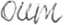 ФГУП «Завод имени Морозова»ПРИКАЗ08.11. 2018 № 1329О внесении изменений в состав комиссии по противодействию коррупции и урегулированию конфликта интересов ФГУП «Завод имени Морозова»В связи со штатными изменениямиПРИКАЗЫВАЮ:Внести следующие изменения в состав комиссии по противодействию коррупции и урегулированию конфликта интересов (Приказ № 601 от 27.06.2016г.):Начальнику ОИТ Сидорову А.А. разместить данный приказ на официальном сайте Предприятия;Комиссии собираться в последний вторник последнего месяца квартала.Контроль за исполнением приказа возложить на начальника РСО Иванова А.Н.ДиректорВ.Я. Джуманиязов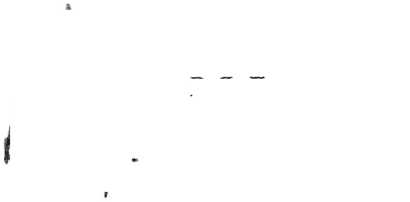 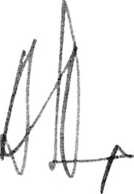 ПредседательЗаместительЧлены комиссии:начальник РСО - Иванов А.Н.главный бухгалтер - Давиденко О.В.председатель Первичной профсоюзной организации - начальник СОТ - Игнатьева И.В.начальник ОДПР - Хайдукова Л.Х.Секретарь- начальник БСД - Василевская Е.С.